CALCIO A CINQUESOMMARIOSOMMARIO	1COMUNICAZIONI DELLA F.I.G.C.	1COMUNICAZIONI DELLA L.N.D.	1COMUNICAZIONI DELLA DIVISIONE CALCIO A CINQUE	1COMUNICAZIONI DEL COMITATO REGIONALE MARCHE	2NOTIZIE SU ATTIVITA’ AGONISTICA	3COMUNICAZIONI DELLA F.I.G.C.COMUNICAZIONI DELLA L.N.D.COMUNICATO UFFICIALE N. 255 DEL 26.2.2020 L.N.D.Si allega il C.U. n. 164/A dellas F.I.G.C. inerente l’elezione del Vice Presidente Federale, dott. Paolo Dal Pino.COMUNICATO UFFICIALE N. 256 DEL 26.2.2020 L.N.D.Si allegano i CC.UU. n. 165/A e n. 166/A della F.I.G.C. inerenti la modifica dei commi 4,7 e 10 dell’art. 21 del C.G.S. e la modifica del comma 3 dell’art. 90 sexies delle NOIFCOMUNICATO UFFICIALE N. 257 DEL 26.2.2020 L.N.D.Si allega il C.U. n. 167/A dellas F.I.G.C. inerente integrazioni nell’organico della Corte Sportiva di Appello Territoriale/Tribunale Federale Territoriale del C.R. MarcheCOMUNICAZIONI DELLA DIVISIONE CALCIO A CINQUEFASE NAZIONALE COPPA ITALIA VINCENTI COPPA REGIONALE MASCHILE (Stralcio C.U. n° 726 del 02/03/2020)Si dispone il recupero delle gare come di seguito indicato:…omissis…FASE NAZIONALE COPPA ITALIA REGIONALE MASCHILEA.S.D. RECANATI CALCIO A 5 – A.S.D. LAVAGNA CALCIO A 5	al 17/03/2020FASE NAZIONALE COPPA ITALIA VINCENTI COPPA REGIONALE FEMMINILE(Stralcio C.U. n° 693 del 26/02/2020)ACCOPPIAMENTI ANDATASAN MICHELE – C.U.S. CAGLIARI		4-3…omissis…COMUNICAZIONI DEL COMITATO REGIONALE MARCHEPer tutte le comunicazioni con la Segreteria del Calcio a Cinque - richieste di variazione gara comprese - è attiva la casella e-mail c5marche@lnd.it; si raccomandano le Società di utilizzare la casella e-mail comunicata all'atto dell'iscrizione per ogni tipo di comunicazione verso il Comitato Regionale Marche. PRONTO AIA CALCIO A CINQUE334 3038327SPOSTAMENTO GARENon saranno rinviate gare a data da destinarsi. Tutte le variazioni che non rispettano la consecutio temporum data dal calendario ufficiale non saranno prese in considerazione. (es. non può essere accordato lo spostamento della quarta giornata di campionato prima della terza o dopo la quinta).Le variazione dovranno pervenire alla Segreteria del Calcio a Cinque esclusivamente tramite mail (c5marche@lnd.it) con tutta la documentazione necessaria, compreso l’assenso della squadra avversaria, inderogabilmente  entro le ore 23:59 del martedì antecedente la gara o entro le 72 ore in caso di turno infrasettimanale.Per il cambio del campo di giuoco e la variazione di inizio gara che non supera i 30 minuti non è necessaria la dichiarazione di consenso della squadra avversaria.ATTIVITA’ DI RAPPRESENTATIVASi comunicano a tutte le Società, al fine di organizzare al meglio la loro programmazione, le date del Torneo delle Regioni e degli stage di allenamento previsti:TORNEO DELLE REGIONI 2020, VENETOVENERDI’ 03 APRILE 2020 – VENERDI’ 10 APRILE 2020STAGE DI ALLENAMENTOSTAGE 3	LUNEDI’ 9 e MARTEDI’ 10 MARZO 2020STAGE 4	settimana dal 30 MARZO al 2 APRILE 2020INTEGRAZIONE ORGANICO CORTE SPORTIVA APPELLO TERRITORIALEIl Consiglio federale, nella riunione del 24.02.2020, ha deliberato di integrare l’organico della Corte Sportiva d’Appello Territoriale/Tribunale Federale Territoriale del C.,R. Marche LND con la nomina, quale componente, diella d.ssa VALENTINA PUPO.RIUNIONI PROVINCIALI CON LE SOCIETA’Con riferimento al DPCM del 1.3.2020 si comunica che la riunione con le Società della Provincia di Pesaro Urbino, prevista per lunedì 2 marzo 2020 ore 17,30, è rinviata a data da destinarsi.Si conferma l’incontro delle Società sportive della Provincia di Fermo per giovedì 5 marzo 2020 ore 17,30, mentre l’incontro delle Società sportive della Provincia di Ascoli Piceno viene fissato per giovedì 12 marzo 2020 ore 17,30.Sono confermate le sedi. NOTIZIE SU ATTIVITA’ AGONISTICARINVIO GARECon riferimento alle disposizioni emanate dal Governo in data 01/03/2020 che dispongono la sospensione delle manfestazioni nella provincia di Pesaro fino all’08/03/2020, si comunica che le gare in calce, programmate nelle giornate di Venerdì 6, Sabato 7 e Domenica 8 marzo, sono rinviate, mentre restano confermate tutte le restanti:CAMPIONATO REGIONALE CALCIO A CINQUE SERIE C1GIRONE “A – UNICO”PIEVE D’ICO  CALCIO A 5 – CERRETO D’ESI C5 A.S.D.CAMPIONATO REGIONALE CALCIO A CINQUE SERIE C2GIRONE “A”ALMA JUVENTUS FANO – REAL S.COSTANZO CALCIO 5SPORTLAND – CHIARAVALLE FUTSALVALLEFOGLIA C5 – FUTSAL MONTEMARCIANO C5CAMPIONATO REGIONALE CALCIO A CINQUE FEMMINILEGIRONE “GOLD”PIANDIROSE – SAN MICHELEGIRONE “SILVER”ATL URBINO C5 1999 – BAYER CAPPUCCINIS.ORSO 1980 – ACLI MANTOVANI CALCIO A 5CAMPIONATO REGIONALE CALCIO A CINQUE UNDER 21GIRONE “SILVER – A”REAL S.COSTANZO CALCIO 5 – CALCIO A 5 CORINALDOSPORTLAND – OLYMPIA FANOCAMPIONATO REGIONALE CALCIO A CINQUE UNDER 17GIRONE “GOLD”REAL S.COSTANZO CALCIO 5 – CANTINE RIUNITE CSIGIRONE “SILVER – A”ETA BETA FOOTBALL – ACLI MANTOVANI CALCIO A 5*FFJ CALCIO A 5 – TAVERNELLE CAMPIONATO REGIONALE CALCIO A CINQUE UNDER 15GIRONE “GOLD”POL.CAGLI SPORT ASSOCIATI – SENIGALLIA CALCIOGIRONE “SILVER – A”BULDOG T.N.T. LUCREZIA – ACLI MANTOVANI CALCIO A 5FFJ CALCIO A 5 – SPORTFLY ARLITALSERVICE C5 sq.B – PIANACCIOLe suddette gare saranno recuperate nei giorni 16, 17, 18 e 19 marzo pp.vv. come da programma gare riportato nell’apposito paragrafo.* essendo una gara riguardante l’ultima giornata e avendo rilevanza ai sensi della classifica sarà disputata il 9 marzo come programma gare riportato nell’apposito paragrafo. CAMPIONATI PROVINCIALI CALCIO A CINQUE SERIE DGIRONE “A”TUTTE LE GARE SONO RINVIATESi disputeranno invece regolarmente tutte le gare dei gironi “B”, “C”, “D”, “E”.RECUPERO GARELe gare dei Campionati Regionali di Calcio a Cinque di Serie C1, Serie C2, Femminile, Under 21, Under 19, Under 17 girone Gold e Under 15 rinivate a seguito dell’ordinanza n° 1 del 25/02/2020 della Regione Marche programmate nei giorni 28, 29 febbraio e 1 marzo uu.ss. saranno recuperate nei giorni 13, 14 e 15 marzo pp.vv. con giorni, orari e campi come da calendario. Le gare del Campionato Regionale di Calcio a Cinque Under 17 gironi “Silver – A” e “Silver – B” rinivate a seguito dell’ordinanza n° 1 del 25/02/2020 della Regione Marche programmate nei giorni 29 febbraio e 1 marzo uu.ss., essendo relative all’ultima giornata, saranno recuperate nei giorni 7 e 8 marzo pp.vv. con giorni, orari e campi come da calendario. Alla luce di quanto sopra, le richieste di variazione, pervenute alla data odierna, non sono state prese in considerazione in virtù dello spostamento della data di effettuazione della gara, per cui debbono TUTTE essere riproposte con le consuete modalità.Vista la disposizione dei recuperi come sopra esposto, lo Stage 3 di allenamento delle Rappresentative Regionali sarà articolato in numero due allenamenti che saranno programmati nei giorni Lunedì 9 marzo e Martedì 10 marzo pp.vv. PROGRAMMA GAREVisti i rinvii e le modalità di recupero delle gare disposti negli appositi paragrafi del presente Comunicato Ufficiale, si pubblica di seguito il programma gare aggiornato.Si pregano tutte le Società di controllarlo attentamente e di procedere alle eventuali richieste di variazione nei modi e nei tempi stabiliti.GARE DAL 06 AL 09 MARZO 2020CALCIO A CINQUE SERIE C1GIRONE A - 9 GiornataCALCIO A CINQUE SERIE C2GIRONE A - 9 GiornataGIRONE B - 9 GiornataGIRONE C - 9 GiornataREGIONALE CALCIO A 5 FEMMINILEGIRONE G - 6 GiornataGIRONE S - 6 GiornataUNDER 21 CALCIO A 5 REGIONALEGIRONE G - 6 GiornataGIRONE SA - 6 GiornataGIRONE SB - 6 GiornataUNDER 19 CALCIO A 5 REGIONALEGIRONE G - 6 GiornataGIRONE S - 6 GiornataUNDER 17 C5 REGIONALI MASCHILIGIRONE G - 8 GiornataGIRONE SA - 7 GiornataGIRONE SB - 7 GiornataUNDER 15 C5 REGIONALI MASCHILIGIRONE G - 6 GiornataGIRONE SB - 6 GiornataGARE DAL 13 AL 15 MARZO 2020CALCIO A CINQUE SERIE C1GIRONE A - 8 GiornataCALCIO A CINQUE SERIE C2GIRONE A - 8 GiornataGIRONE B - 8 GiornataGIRONE C - 8 GiornataREGIONALE CALCIO A 5 FEMMINILEGIRONE G - 5 GiornataGIRONE S - 5 GiornataUNDER 21 CALCIO A 5 REGIONALEGIRONE G - 5 GiornataGIRONE SA - 5 GiornataGIRONE SB - 5 GiornataUNDER 19 CALCIO A 5 REGIONALEGIRONE G - 5 GiornataGIRONE S - 5 GiornataUNDER 17 C5 REGIONALI MASCHILIGIRONE G - 7 GiornataUNDER 15 C5 REGIONALI MASCHILIGIRONE G - 5 GiornataGIRONE SA - 5 GiornataGIRONE SB - 5 GiornataGARE DAL 16 AL 19 MARZO 2020CALCIO A CINQUE SERIE C1GIRONE A - 9 GiornataCALCIO A CINQUE SERIE C2GIRONE A - 9 GiornataREGIONALE CALCIO A 5 FEMMINILEGIRONE G - 6 GiornataGIRONE S - 6 GiornataUNDER 21 CALCIO A 5 REGIONALEGIRONE SA - 6 GiornataUNDER 17 C5 REGIONALI MASCHILIGIRONE G - 8 GiornataGIRONE SA - 7 GiornataUNDER 15 C5 REGIONALI MASCHILIGIRONE G - 6 GiornataGIRONE SA - 6 GiornataCORTE SPORTIVA D’APPELLO TERRITORIALECORTE SPORTIVA D’APPELLO TERRITORIALEPRESSO IL COMITATO REGIONALE MARCHETESTO DELLE DECISIONI RELATIVE ALCOM. UFF. N. 150 – RIUNIONE DEL 24 FEBBRAIO 2020 D’APPELLO TERRITORIALEPRESSO IL COMITATO REGIONALE MARCHEcomposta daAvv. Giammario Schippa - Presidente Avv. Piero Paciaroni - Vicepresidente Dott. Giovanni Spanti - Componente Dott. Lorenzo Casagrande Albano – Componentenella riunione del 24 febbraio 2020, ha pronunciato la seguente                                                                                      N. 41 S.S. 2019/2020 REG. RECLAMI                                                                                        N. 41 S.S. 2019/2020 REG. DECISIONI DECISIONEsul reclamo numero di registro 41 della S.S. 2019/2020, proposto dall’A.S.D. MONTELUPONE CALCIO A 5, avversola sanzione della squalifica per tre gare effettive applicata al calciatore GIACOMELLI Andrea, seguito gara Montelupone Calcio a 5/Real San Giorgio del 7 febbraio 2020 - Campionato Regionale di Calcio a Cinque serie C1, girone “A”,per la riformadella decisione del Giudice sportivo territoriale presso il Comitato Regionale Marche di cui al Com. Uff. n. 66 Calcio a Cinque del 12.2.2020; visto il reclamo e i relativi allegati; visti tutti gli atti; Relatore, nell’udienza del giorno 24 febbraio 2020, il Dott. Lorenzo Casagrande Albano; ritenuto e considerato in fatto e diritto quanto segue. RITENUTO IN FATTOCon decisione pubblicata sul Com. Uff. indicato in epigrafe, il Giudice sportivo territoriale presso il Comitato Regionale Marche applicava al calciatore GIACOMELLI Andrea, asseritamente tesserato a favore della reclamante, la squalifica per tre gare effettive per la condotta dallo stesso osservata, nel corso della gara, nei confronti dell’arbitro.A seguito della trasmissione degli atti di gara da parte della Segreteria di questa Corte, la reclamante faceva pervenire, tempestivamente, i motivi di reclamo. In particolare la reclamante ha chiesto la riduzione della squalifica inflitta al proprio tesserato, in quanto questi si sarebbe limitato a protestare, in modo inopportuno, nei confronti del direttore di gara, ma senza porre in essere alcuna condotta offensiva o minacciosa, di talché la sanzione inflitta apparirebbe di entità sproporzionata rispetto alla gravità dei fatti ascrivibili al ridetto calciatore. L’udienza si svolgeva come da verbale.CONSIDERATO IN DIRITTOQuesta Corte sportiva d’appello territoriale reputa che il proposto reclamo possa, in parziale riforma del gravato provvedimento, essere accolto e, per l’effetto, la sanzione ridotta nei termini di cui al dispositivo, apparendo tale più limitata misura congrua e proporzionata agli addebiti disciplinari mossi al calciatore in questione, la cui condotta può essere inquadrata nell’ambito della fattispecie di cui all’art. 36, comma 1, lett. a), del Codice di giustizia sportiva e punita con la sanzione ivi prevista nel minimo edittale.P.Q.M. sportiva d’appello territoriale, definitivamente pronunciando, accoglie il reclamo come sopra proposto dall’A.S.D. MONTELUPONE CALCIO A 5 e, per l’effetto, riduce la squalifica applicata al calciatore GIACOMELLI Andrea a due giornate effettive di gara. Dispone restituirsi il contributo.Manda alla Segreteria del Comitato Regionale Marche per gli adempimenti conseguenti, le comunicazioni anche con posta elettronica certificata.Così deciso in Ancona, nella sede della FIGC - LND - Comitato Regionale Marche, in data 24 febbraio 2020. L’Estensore                                                                                                         Il PresidenteF.to in originale                                                                                                    F.to in originaleLorenzo Casagrande Albano                                                                              Giammario SchippaDepositato in Ancona, in data 25 febbraio 2020Il Segretario                                                                                           F.to in originale Angelo Castellana*     *     *ORARIO UFFICISi ricorda che l’orario di apertura degli uffici del Comitato Regionale Marche è il seguente:Durante i suddetti orari è garantito, salvo assenza degli addetti per ferie o altro, anche il servizio telefonico ai seguenti numeri:Segreteria			071/28560404Segreteria Calcio a 5		071/28560407Ufficio Amministrazione	071/28560322 (Il pomeriggio solo nel giorno di lunedì)Ufficio Tesseramento 	071/28560408 (Il pomeriggio solo nei giorni di mercoledì e venerdì)Le ammende irrogate con il presente comunicato dovranno pervenire a questo Comitato entro e non oltre il 16/03/2020.Pubblicato in Ancona ed affisso all’albo del C.R. M. il 03/03/2020.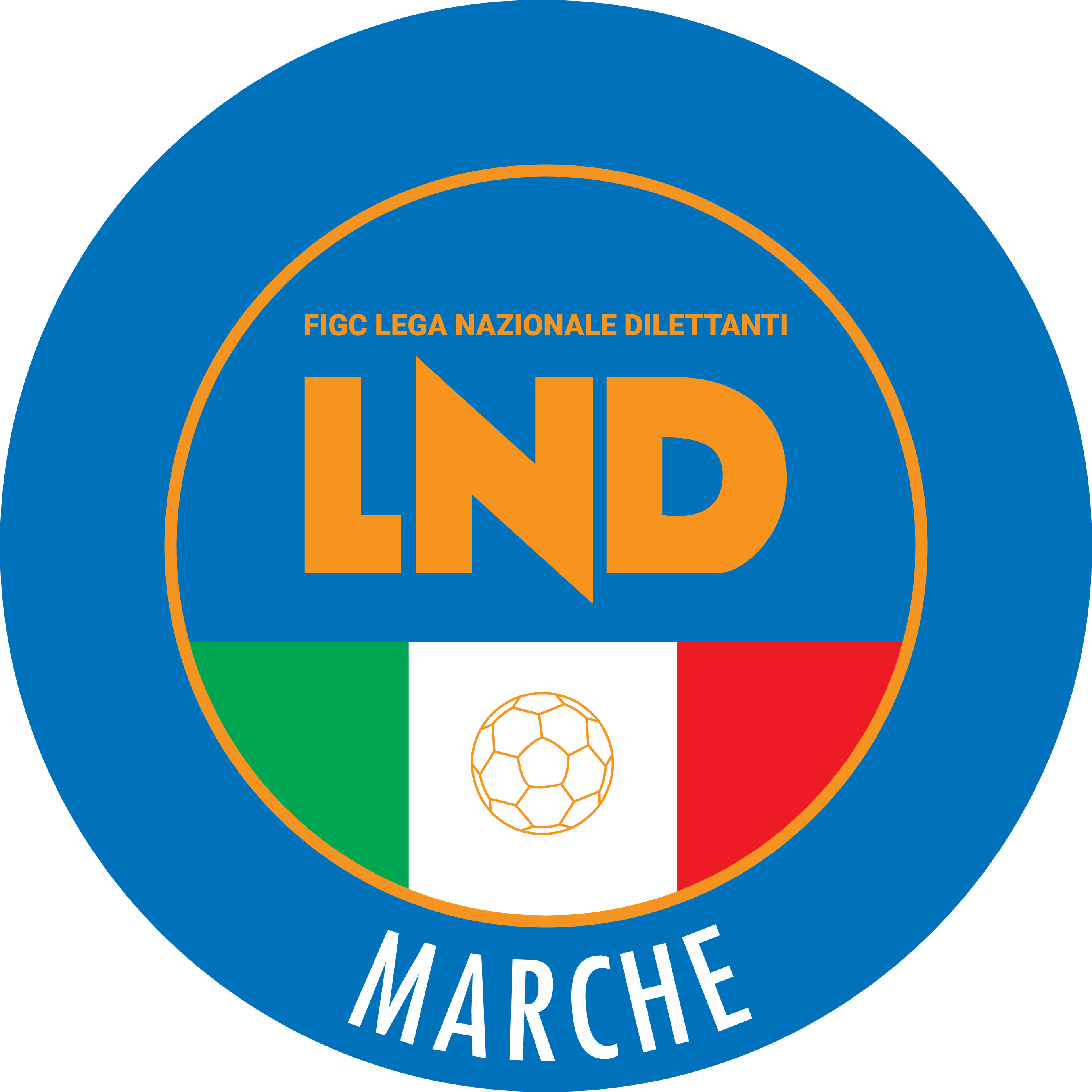 Federazione Italiana Giuoco CalcioLega Nazionale DilettantiCOMITATO REGIONALE MARCHEVia Schiavoni, snc - 60131 ANCONACENTRALINO: 071 285601 - FAX: 071 28560403sito internet: marche.lnd.ite-mail: c5marche@lnd.itpec: marche@pec.figcmarche.itStagione Sportiva 2019/2020Comunicato Ufficiale N° 71 del 03/03/2020Stagione Sportiva 2019/2020Comunicato Ufficiale N° 71 del 03/03/2020Squadra 1Squadra 2A/RData/OraImpiantoLocalita' ImpiantoIndirizzo ImpiantoJESI CALCIO A 5PIANACCIOR06/03/2020 21:305008 PALESTRA RAFFAELA CARBONARIJESIVIA DEI TESSITORIMONTELUPONE CALCIO A 5RECANATI CALCIO A 5R06/03/2020 21:305262 TENSOSTRUTTURA CALCIO A 5MONTELUPONEVIA ALESSANDRO MANZONIOSTRENSEFUTSAL POTENZA PICENAR06/03/2020 21:455080 PALASPORTOSTRAVIA MATTEOTTIREAL SAN GIORGIOMONTESICURO TRE COLLIR06/03/2020 22:005623 PALESTRA SC.MEDIA B.ROSSELLIPORTO SAN GIORGIOVIA PIRANDELLO AREA MT.4CALCETTO CASTRUM LAURIOLYMPIA FANO C5R07/03/2020 15:005284 PALAZZETTO POLIFUNZIONALERIPE SAN GINESIOVIA FAVETONUOVA JUVENTINA FFCDINAMIS 1990R07/03/2020 16:305736 CAMPO C/5 "GIUSEPPE TEMPERINI"MONTEGRANAROVIA B.ROSSI SNCSquadra 1Squadra 2A/RData/OraImpiantoLocalita' ImpiantoIndirizzo ImpiantoACLI MANTOVANI CALCIO A 5VERBENA C5 ANCONAR06/03/2020 21:305121 "PALAMASSIMO GALEAZZI"ANCONAVIA MADRE TERESA DI CALCUTTAAUDAX 1970 S.ANGELOATL URBINO C5 1999R06/03/2020 22:005017 PALLONE GEODETICO CAMPO NÂ°1SENIGALLIAVIA CELLINI, 13AVIS ARCEVIA 1964AMICI DEL CENTROSOCIO SP.R06/03/2020 21:305113 PALASPORTCASTELLEONE DI SUASAVIA ROSSINIPIETRALACROCE 73SENIGALLIA CALCIOR06/03/2020 21:305067 PALASCHERMAANCONAVIA MONTEPELAGOSquadra 1Squadra 2A/RData/OraImpiantoLocalita' ImpiantoIndirizzo ImpiantoBORGOROSSO TOLENTINOCASTELBELLINO CALCIO A 5R06/03/2020 21:305299 CENTRO SP. POL. "R.GATTARI"TOLENTINOVIA TAGLIAMENTOINVICTA FUTSAL MACERATAAVENALER06/03/2020 21:455286 PALESTRA C.SPORTIVO"DON BOSCO"MACERATAVIA ALFIERI SNCMONTECAROTTOMONTECASSIANO CALCIOR06/03/2020 21:305016 PALESTRA COMUNALESERRA SAN QUIRICOVIA GRAMSCIMOSCOSI 2008ACLI VILLA MUSONER06/03/2020 22:005281 PALASPORT "LUIGINO QUARESIMA"CINGOLIVIA CERQUATTINUOVA OTTRANO 98C.U.S. MACERATA CALCIO A5R06/03/2020 22:005063 PALASPORT "GIANCARLO GALIZIA"FILOTTRANOVIA GEMME, 13POTENZA PICENASERRALTAR06/03/2020 21:305254 PALLONE GEODETICO "F. ORSELLI"POTENZA PICENAVIA DELLO SPORTREAL FABRIANOTRE TORRI A.S.D.R06/03/2020 21:305066 PALESTRA "FERMI"FABRIANOVIA B.BUOZZISquadra 1Squadra 2A/RData/OraImpiantoLocalita' ImpiantoIndirizzo ImpiantoBOCASTRUM UNITEDFUTSAL D. E G.R06/03/2020 21:455665 PALESTRA C5 CASTORANOCASTORANOLOC. ROCCHETTAEAGLES PAGLIAREFUTSAL SILENZIR06/03/2020 21:455629 PALAZZO DELLO SPORTSPINETOLIFRAZ.PAGLIARE VIA VECCHIFREELY SPORTFUTSAL FERMO S.C.R06/03/2020 21:455677 PALESTRA DI CASCINARECASCINAREVIA CARDUCCIREAL ANCARIACSI STELLA A.S.D.R06/03/2020 21:305705 PALESTRA COMUNALEANCARANOVIA FONTE DI MONSIGNORERIVIERA DELLE PALMEFUTSAL MONTURANOR06/03/2020 21:455696 PALASPORT SPECASAN BENEDETTO DEL TRONTOVIA DELLO SPORTSPORTING GROTTAMMAREAMICI 84R06/03/2020 22:005772 PALESTRA ITGEOMETRIGROTTAMMAREVIA SALVO D'ACQUISTOU.MANDOLESI CALCIOFUTSAL PRANDONER06/03/2020 21:305700 CAMPO C/5 "MANDOLESI"- COPERTOPORTO SAN GIORGIOVIA DELLE REGIONI, 8Squadra 1Squadra 2A/RData/OraImpiantoLocalita' ImpiantoIndirizzo ImpiantoLF JESINA FEMMINILECALCIO A 5 CORINALDOA06/03/2020 21:305089 PALASPORT "ZANNONI 2"JESIVIA ZANNONIRECANATI CALCIO A 5U.MANDOLESI CALCIOA06/03/2020 21:305294 CENTRO SPORTIVO RECANATESERECANATIVIA ALDO MOROPOLISPORTIVA BORGOSOLESTACSKA CORRIDONIA C5FA08/03/2020 17:005707 CAMPO COPERTO EZIO GALOSIASCOLI PICENOLOC.MONTEROCCO VIA A.MANCINISquadra 1Squadra 2A/RData/OraImpiantoLocalita' ImpiantoIndirizzo ImpiantoCANTINE RIUNITE CSIRIPABERARDAA06/03/2020 21:455206 PALASPORT "GIULIO CHIERICI"TOLENTINOVIA DELLA REPUBBLICASquadra 1Squadra 2A/RData/OraImpiantoLocalita' ImpiantoIndirizzo ImpiantoAUDAX 1970 S.ANGELOATL URBINO C5 1999A07/03/2020 18:005133 PALESTRA IST.BETTINO PADOVANOSENIGALLIAVIA ANTONIO ROSMINI 22/BRECANATI CALCIO A 5VERBENA C5 ANCONAA07/03/2020 15:305294 CENTRO SPORTIVO RECANATESERECANATIVIA ALDO MOROCERRETO D ESI C5 A.S.D.U.MANDOLESI CALCIOA08/03/2020 15:005101 PALACARIFAC DI CERRETO D'ESICERRETO D'ESIVIA VERDISquadra 1Squadra 2A/RData/OraImpiantoLocalita' ImpiantoIndirizzo ImpiantoACLI MANTOVANI CALCIO A 5CASTELBELLINO CALCIO A 5A07/03/2020 15:305121 "PALAMASSIMO GALEAZZI"ANCONAVIA MADRE TERESA DI CALCUTTASquadra 1Squadra 2A/RData/OraImpiantoLocalita' ImpiantoIndirizzo ImpiantoCASENUOVEACLI VILLA MUSONEA07/03/2020 16:005036 PALLONE PRESSOSTATICOOSIMOFRAZ. CASENUOVE DI OSIMOFUTSAL FBCREAL ANCARIAA07/03/2020 17:005278 CAMPO SCOPERTO "GREEN PLANET"TOLENTINOVIA ABBADIA DI FIASTRANUOVA JUVENTINA FFCPIETRALACROCE 73A08/03/2020 15:305736 CAMPO C/5 "GIUSEPPE TEMPERINI"MONTEGRANAROVIA B.ROSSI SNCSquadra 1Squadra 2A/RData/OraImpiantoLocalita' ImpiantoIndirizzo ImpiantoREAL FABRIANORECANATI CALCIO A 5A07/03/2020 18:305066 PALESTRA "FERMI"FABRIANOVIA B.BUOZZIC.U.S. MACERATA CALCIO A5MONTELUPONE CALCIO A 5A08/03/2020 17:305292 PALESTRA SCUOLA"F.LLI CERVI"MACERATAVIA FRATELLI CERVIU.MANDOLESI CALCIOAMICI DEL CENTROSOCIO SP.A08/03/2020 18:005700 CAMPO C/5 "MANDOLESI"- COPERTOPORTO SAN GIORGIOVIA DELLE REGIONI, 8Squadra 1Squadra 2A/RData/OraImpiantoLocalita' ImpiantoIndirizzo ImpiantoCANTINE RIUNITE CSICSI STELLA A.S.D.A07/03/2020 15:305206 PALASPORT "GIULIO CHIERICI"TOLENTINOVIA DELLA REPUBBLICADINAMIS 1990CAMPOCAVALLOA07/03/2020 17:005021 PALASPORT "BADIALI"FALCONARA MARITTIMAVIA DELLO STADIOACLI VILLA MUSONEAUDAX 1970 S.ANGELOA08/03/2020 15:005055 CAMPO SCOPERTOLORETOVIA ROSARIO VILLA MUSONESquadra 1Squadra 2A/RData/OraImpiantoLocalita' ImpiantoIndirizzo ImpiantoC.U.S. ANCONAAMICI DEL CENTROSOCIO SP.A07/03/2020 18:005030 PALLONE GEODETICO CUS ANCONAANCONAVIA GROTTE DI POSATORA 19/AOSTRENSEFUTSAL COBA SPORTIVA DILA07/03/2020 15:305080 PALASPORTOSTRAVIA MATTEOTTISENIGALLIA CALCIOFUTSAL ASKLA08/03/2020 17:305109 CAMPO COPERTO NÂ°3SENIGALLIAVIA CELLINISquadra 1Squadra 2A/RData/OraImpiantoLocalita' ImpiantoIndirizzo ImpiantoAUDAX 1970 S.ANGELOREAL S.COSTANZO CALCIsq.BA07/03/2020 15:305133 PALESTRA IST.BETTINO PADOVANOSENIGALLIAVIA ANTONIO ROSMINI 22/BVIRTUS TEAM SOC.COOP.REAL FABRIANOA07/03/2020 16:005048 CAMPO COPERTOGENGAVIA MARCONI GENGA STAZIONEETA BETA FOOTBALLACLI MANTOVANI CALCIO A 5A09/03/2020 15:305411 CAMPO SCOPERTOFANOVIA D.ALIGHIERISquadra 1Squadra 2A/RData/OraImpiantoLocalita' ImpiantoIndirizzo ImpiantoFUTSAL FBCC.U.S. MACERATA CALCIO A5A14/03/2020 17:005278 CAMPO SCOPERTO "GREEN PLANET"TOLENTINOVIA ABBADIA DI FIASTRAMOGLIANESENUOVA JUVENTINA FFCA14/03/2020 17:005283 PALAZZETTO C.S.DI MOGLIANOMOGLIANOVIA PAOLO BORSELLINORECANATI CALCIO A 5POLISPORTIVA GAGLIARDAA14/03/2020 18:155294 CENTRO SPORTIVO RECANATESERECANATIVIA ALDO MOROTENAX CASTELFIDARDOACLI AUDAX MONTECOSARO C5A15/03/2020 11:005079 PALLONE GEODETICOCASTELFIDARDOVIA GHANDI - FRAZ. CROCETTESquadra 1Squadra 2A/RData/OraImpiantoLocalita' ImpiantoIndirizzo ImpiantoRECANATI CALCIO A 5ITALSERVICE C5A07/03/2020 18:155294 CENTRO SPORTIVO RECANATESERECANATIVIA ALDO MOROCALCIO A 5 CORINALDOAMICI DEL CENTROSOCIO SP.A08/03/2020 15:005111 CAMPO DI C5 ENTRO SCUOLA EL.RECORINALDOVIA BORGO DI SOTTOSquadra 1Squadra 2A/RData/OraImpiantoLocalita' ImpiantoIndirizzo ImpiantoCANTINE RIUNITE CSIACLI MANTOVANI CALCIOsq.BA08/03/2020 10:005299 CENTRO SP. POL. "R.GATTARI"TOLENTINOVIA TAGLIAMENTOCERRETO D ESI C5 A.S.D.BORGOROSSO TOLENTINOA08/03/2020 10:305101 PALACARIFAC DI CERRETO D'ESICERRETO D'ESIVIA VERDIFUTSAL ASKLC.U.S. MACERATA CALCIO A5A08/03/2020 11:005707 CAMPO COPERTO EZIO GALOSIASCOLI PICENOLOC.MONTEROCCO VIA A.MANCINISquadra 1Squadra 2A/RData/OraImpiantoLocalita' ImpiantoIndirizzo ImpiantoFUTSAL POTENZA PICENAPIEVE D ICO CALCIO A 5R13/03/2020 21:455254 PALLONE GEODETICO "F. ORSELLI"POTENZA PICENAVIA DELLO SPORTMONTELUPONE CALCIO A 5CALCETTO CASTRUM LAURIR13/03/2020 21:305262 TENSOSTRUTTURA CALCIO A 5MONTELUPONEVIA ALESSANDRO MANZONIMONTESICURO TRE COLLIDINAMIS 1990R13/03/2020 21:305023 PALLONE GEODETICO MONTESICUROANCONALOCALITA' NONTESICUROOLYMPIA FANO C5OSTRENSER13/03/2020 22:005454 C.COPERTO C.TENNIS LA TRAVEFANOVIA VILLA TOMBARIPIANACCIONUOVA JUVENTINA FFCR13/03/2020 22:005429 PAL.COM. S.MICHELE AL FIUMEMONDAVIOVIA LORETORECANATI CALCIO A 5REAL SAN GIORGIOR13/03/2020 21:305294 CENTRO SPORTIVO RECANATESERECANATIVIA ALDO MOROCERRETO D ESI C5 A.S.D.JESI CALCIO A 5R14/03/2020 15:005101 PALACARIFAC DI CERRETO D'ESICERRETO D'ESIVIA VERDISquadra 1Squadra 2A/RData/OraImpiantoLocalita' ImpiantoIndirizzo ImpiantoAMICI DEL CENTROSOCIO SP.SPORTLANDR13/03/2020 21:005447 CAMPO DI C5 ENTRO PAL OLIMPIAMONTEPORZIOVIA RISORGIMENTO 16ATL URBINO C5 1999PIETRALACROCE 73R13/03/2020 21:305422 PAL.DELLO SPORT PALAMONDOLCEURBINOVIA DELL'ANNUNZIATAAVIS ARCEVIA 1964VALLEFOGLIA C5R13/03/2020 21:305113 PALASPORTCASTELLEONE DI SUASAVIA ROSSINICHIARAVALLE FUTSALSENIGALLIA CALCIOR13/03/2020 21:305005 PALAZZO DELLO SPORTCHIARAVALLEVIA FALCONARAFUTSAL MONTEMARCIANO C5ALMA JUVENTUS FANOR13/03/2020 22:005041 PALLONE GEODETICO LOC. MARINAMONTEMARCIANOVIA GRAZIA DELEDDAREAL S.COSTANZO CALCIO 5ACLI MANTOVANI CALCIO A 5R13/03/2020 21:155449 PALESTRA COMUNALESAN COSTANZOVIA DELLA SANTA SELVINOVERBENA C5 ANCONAAUDAX 1970 S.ANGELOR14/03/2020 15:005004 PALLONE GEODETICO VERBENAANCONAVIA PETRARCASquadra 1Squadra 2A/RData/OraImpiantoLocalita' ImpiantoIndirizzo ImpiantoAVENALENUOVA OTTRANO 98R13/03/2020 22:005281 PALASPORT "LUIGINO QUARESIMA"CINGOLIVIA CERQUATTIC.U.S. MACERATA CALCIO A5MOSCOSI 2008R13/03/2020 22:005292 PALESTRA SCUOLA"F.LLI CERVI"MACERATAVIA FRATELLI CERVICASTELBELLINO CALCIO A 5INVICTA FUTSAL MACERATAR13/03/2020 21:305043 PALASPORT "MARTARELLI"CASTELBELLINOVIA TOBAGI STAZ. CASTELBELLINOMONTECASSIANO CALCIOACLI VILLA MUSONER13/03/2020 21:305300 IMPIANTO C5 "SAN LIBERATO"MONTECASSIANOLOC. SAN LIBERATOREAL FABRIANOPOTENZA PICENAR13/03/2020 21:305066 PALESTRA "FERMI"FABRIANOVIA B.BUOZZISERRALTABORGOROSSO TOLENTINOR13/03/2020 22:005270 PALASPORT "ALBINO CIARAPICA"SAN SEVERINO MARCHEVIALE MAZZINITRE TORRI A.S.D.MONTECAROTTOR13/03/2020 21:305222 PALASPORT COMUNALESARNANOVIA LUDOVICO SCARFIOTTISquadra 1Squadra 2A/RData/OraImpiantoLocalita' ImpiantoIndirizzo ImpiantoAMICI 84EAGLES PAGLIARER13/03/2020 21:305731 PALAROZZIFOLIGNANOPIAZZA S. D'ACQUISTOCSI STELLA A.S.D.FREELY SPORTR13/03/2020 21:305699 PALASPORT COMUNALEMONSAMPOLO DEL TRONTOVIA CORRADIFUTSAL D. E G.FUTSAL PRANDONER13/03/2020 22:005710 PALESTRA C5 "MONTICELLI"ASCOLI PICENOVIA DELL IRISFUTSAL FERMO S.C.SPORTING GROTTAMMARER13/03/2020 22:155734 PALESTRA PROV.FERMO-RAGIONERIAFERMOVIALE TRENTO SNCFUTSAL MONTURANOBOCASTRUM UNITEDR13/03/2020 22:005638 PALAZZO DELLO SPORTMONTE URANOVIA OLIMPIADIFUTSAL SILENZIU.MANDOLESI CALCIOR13/03/2020 22:005623 PALESTRA SC.MEDIA B.ROSSELLIPORTO SAN GIORGIOVIA PIRANDELLO AREA MT.4RIVIERA DELLE PALMEREAL ANCARIAR13/03/2020 21:455696 PALASPORT SPECASAN BENEDETTO DEL TRONTOVIA DELLO SPORTSquadra 1Squadra 2A/RData/OraImpiantoLocalita' ImpiantoIndirizzo ImpiantoSAN MICHELEU.MANDOLESI CALCIOA13/03/2020 21:305429 PAL.COM. S.MICHELE AL FIUMEMONDAVIOVIA LORETOCALCIO A 5 CORINALDORECANATI CALCIO A 5A15/03/2020 18:005111 CAMPO DI C5 ENTRO SCUOLA EL.RECORINALDOVIA BORGO DI SOTTOCSKA CORRIDONIA C5FPIANDIROSEA15/03/2020 15:005277 IMPIANTO C/5 PARS "PIO CAROSI"CORRIDONIACONTRADA CIGLIANO 14POLISPORTIVA BORGOSOLESTALF JESINA FEMMINILEA15/03/2020 17:005707 CAMPO COPERTO EZIO GALOSIASCOLI PICENOLOC.MONTEROCCO VIA A.MANCINISquadra 1Squadra 2A/RData/OraImpiantoLocalita' ImpiantoIndirizzo ImpiantoACLI MANTOVANI CALCIO A 5ATL URBINO C5 1999A13/03/2020 21:155121 "PALAMASSIMO GALEAZZI"ANCONAVIA MADRE TERESA DI CALCUTTABAYER CAPPUCCINICANTINE RIUNITE CSIA14/03/2020 18:305286 PALESTRA C.SPORTIVO"DON BOSCO"MACERATAVIA ALFIERI SNCLA FENICE C5S.ORSO 1980A15/03/2020 18:005254 PALLONE GEODETICO "F. ORSELLI"POTENZA PICENAVIA DELLO SPORTSquadra 1Squadra 2A/RData/OraImpiantoLocalita' ImpiantoIndirizzo ImpiantoFUTSAL MONTURANORECANATI CALCIO A 5A14/03/2020 15:305638 PALAZZO DELLO SPORTMONTE URANOVIA OLIMPIADIVERBENA C5 ANCONAAUDAX 1970 S.ANGELOA14/03/2020 18:005004 PALLONE GEODETICO VERBENAANCONAVIA PETRARCAATL URBINO C5 1999CERRETO D ESI C5 A.S.D.A15/03/2020 15:305422 PAL.DELLO SPORT PALAMONDOLCEURBINOVIA DELL'ANNUNZIATASquadra 1Squadra 2A/RData/OraImpiantoLocalita' ImpiantoIndirizzo ImpiantoCASTELBELLINO CALCIO A 5SPORTLANDA14/03/2020 15:305043 PALASPORT "MARTARELLI"CASTELBELLINOVIA TOBAGI STAZ. CASTELBELLINOCANDIA BARACCOLA ASPIOACLI MANTOVANI CALCIO A 5A15/03/2020 15:305022 PALLONE GEODETICO LOC.CANDIAANCONALOCALITA' CANDIAOLYMPIA FANO C5REAL S.COSTANZO CALCIO 5A15/03/2020 16:005411 CAMPO SCOPERTOFANOVIA D.ALIGHIERISquadra 1Squadra 2A/RData/OraImpiantoLocalita' ImpiantoIndirizzo ImpiantoACLI VILLA MUSONENUOVA JUVENTINA FFCA14/03/2020 15:305011 PALLONE GEODETICOSIROLOFRAZIONE COPPO VIA FORMAFUTSAL POTENZA PICENAFUTSAL FBCA15/03/2020 11:005279 PALESTRA G. LEOPARDIPOTENZA PICENAVIA DELLO SPORTREAL ANCARIACASENUOVEA15/03/2020 11:005705 PALESTRA COMUNALEANCARANOVIA FONTE DI MONSIGNORESquadra 1Squadra 2A/RData/OraImpiantoLocalita' ImpiantoIndirizzo ImpiantoACLI AUDAX MONTECOSARO C5U.MANDOLESI CALCIOA14/03/2020 18:005236 TENSOSTRUTTURA VIA ROSSINIMONTECOSAROVIA ROSSINIMONTELUPONE CALCIO A 5REAL FABRIANOA14/03/2020 18:305262 TENSOSTRUTTURA CALCIO A 5MONTELUPONEVIA ALESSANDRO MANZONIAMICI DEL CENTROSOCIO SP.C.U.S. MACERATA CALCIO A5A15/03/2020 16:005445 CAMPO SCOPERTOMONDOLFOVIA AMATOSquadra 1Squadra 2A/RData/OraImpiantoLocalita' ImpiantoIndirizzo ImpiantoAUDAX 1970 S.ANGELODINAMIS 1990A14/03/2020 18:005133 PALESTRA IST.BETTINO PADOVANOSENIGALLIAVIA ANTONIO ROSMINI 22/BCSI STELLA A.S.D.ACLI VILLA MUSONEA14/03/2020 18:005699 PALASPORT COMUNALEMONSAMPOLO DEL TRONTOVIA CORRADIFUTSAL POTENZA PICENACANTINE RIUNITE CSIA14/03/2020 18:005279 PALESTRA G. LEOPARDIPOTENZA PICENAVIA DELLO SPORTSquadra 1Squadra 2A/RData/OraImpiantoLocalita' ImpiantoIndirizzo ImpiantoAMICI DEL CENTROSOCIO SP.OSTRENSEA14/03/2020 18:005447 CAMPO DI C5 ENTRO PAL OLIMPIAMONTEPORZIOVIA RISORGIMENTO 16ITALSERVICE C5C.U.S. ANCONAA14/03/2020 16:005464 PALAFIERA CAMPANARAPESAROVIA DELLE ESPOSIZIONI, 33FUTSAL ASKLREAL S.COSTANZO CALCIO 5A15/03/2020 17:005707 CAMPO COPERTO EZIO GALOSIASCOLI PICENOLOC.MONTEROCCO VIA A.MANCINIFUTSAL COBA SPORTIVA DILSENIGALLIA CALCIOA15/03/2020 15:005678 CAMPO COPERTO RIONE MURATOFERMOVIA SIBILLA 2CSquadra 1Squadra 2A/RData/OraImpiantoLocalita' ImpiantoIndirizzo ImpiantoFUTBOL3POL.CAGLI SPORT ASSOCIATIA15/03/2020 15:305239 PALAZZETTO DELLO SPORTSERRAVALLE DI CHIENTI"DELLA VALLE"ITALSERVICE C5CALCIO A 5 CORINALDOA15/03/2020 11:005464 PALAFIERA CAMPANARAPESAROVIA DELLE ESPOSIZIONI, 33SENIGALLIA CALCIORECANATI CALCIO A 5A15/03/2020 17:305109 CAMPO COPERTO NÂ°3SENIGALLIAVIA CELLINISquadra 1Squadra 2A/RData/OraImpiantoLocalita' ImpiantoIndirizzo ImpiantoSPORTFLY ARLITALSERVICE C5 sq.BA14/03/2020 16:005463 CAMPO DI C/5 SCOPERTO TRE PONTFANOVIA CHIARUCCIA-TRE PONTIACLI MANTOVANI CALCIO A 5FFJ CALCIO A 5A15/03/2020 15:305121 "PALAMASSIMO GALEAZZI"ANCONAVIA MADRE TERESA DI CALCUTTACALCIO A 5 CORINALDO sq.BBULDOG T.N.T. LUCREZIAA15/03/2020 15:005111 CAMPO DI C5 ENTRO SCUOLA EL.RECORINALDOVIA BORGO DI SOTTOSquadra 1Squadra 2A/RData/OraImpiantoLocalita' ImpiantoIndirizzo ImpiantoAMICI DEL CENTROSOCIOsq.BCERRETO D ESI C5 A.S.D.A15/03/2020 11:005490 PALASPORT"TRE RAGAZZI"MAROTTAMONDOLFOVIA EUROPABORGOROSSO TOLENTINOFUTSAL ASKLA15/03/2020 17:005299 CENTRO SP. POL. "R.GATTARI"TOLENTINOVIA TAGLIAMENTOC.U.S. MACERATA CALCIO A5CANTINE RIUNITE CSIA15/03/2020 11:005292 PALESTRA SCUOLA"F.LLI CERVI"MACERATAVIA FRATELLI CERVISquadra 1Squadra 2A/RData/OraImpiantoLocalita' ImpiantoIndirizzo ImpiantoPIEVE D ICO CALCIO A 5CERRETO D ESI C5 A.S.D.R18/03/2020 21:455456 PALESTRA COMUNALE C5PEGLIOPIAZZALE COTIGNOLISquadra 1Squadra 2A/RData/OraImpiantoLocalita' ImpiantoIndirizzo ImpiantoSPORTLANDCHIARAVALLE FUTSALR17/03/2020 21:305428 PALLONE GEODETICO "OMAR SIVORICARTOCETOVIA NAZARIO SAUROALMA JUVENTUS FANOREAL S.COSTANZO CALCIO 5R18/03/2020 21:455454 C.COPERTO C.TENNIS LA TRAVEFANOVIA VILLA TOMBARIVALLEFOGLIA C5FUTSAL MONTEMARCIANO C5R18/03/2020 21:455423 PALAS.MONTECCHIO "PALADIONIGI"VALLEFOGLIAVIA MAZZINISquadra 1Squadra 2A/RData/OraImpiantoLocalita' ImpiantoIndirizzo ImpiantoPIANDIROSESAN MICHELEA18/03/2020 21:155459 PALAZZETTO DELLO SPORTSANT'IPPOLITOVIA ROMA, SNCSquadra 1Squadra 2A/RData/OraImpiantoLocalita' ImpiantoIndirizzo ImpiantoATL URBINO C5 1999BAYER CAPPUCCINIA17/03/2020 21:305422 PAL.DELLO SPORT PALAMONDOLCEURBINOVIA DELL'ANNUNZIATAS.ORSO 1980ACLI MANTOVANI CALCIO A 5A17/03/2020 21:005454 C.COPERTO C.TENNIS LA TRAVEFANOVIA VILLA TOMBARISquadra 1Squadra 2A/RData/OraImpiantoLocalita' ImpiantoIndirizzo ImpiantoREAL S.COSTANZO CALCIO 5CALCIO A 5 CORINALDOA18/03/2020 21:155449 PALESTRA COMUNALESAN COSTANZOVIA DELLA SANTA SELVINOSPORTLANDOLYMPIA FANO C5A18/03/2020 17:005411 CAMPO SCOPERTOFANOVIA D.ALIGHIERISquadra 1Squadra 2A/RData/OraImpiantoLocalita' ImpiantoIndirizzo ImpiantoREAL S.COSTANZO CALCIO 5CANTINE RIUNITE CSIA16/03/2020 17:005449 PALESTRA COMUNALESAN COSTANZOVIA DELLA SANTA SELVINOSquadra 1Squadra 2A/RData/OraImpiantoLocalita' ImpiantoIndirizzo ImpiantoFFJ CALCIO A 5TAVERNELLEA17/03/2020 17:005403 A.RIST."IL LAGO" C.SCOPERTOFOSSOMBRONEVIA CATTEDR.LOC.S.LAZZARO 79Squadra 1Squadra 2A/RData/OraImpiantoLocalita' ImpiantoIndirizzo ImpiantoPOL.CAGLI SPORT ASSOCIATISENIGALLIA CALCIOA17/03/2020 19:005455 PALESTRA PANICHI PIERETTI C5CAGLIVIA BRAMANTESquadra 1Squadra 2A/RData/OraImpiantoLocalita' ImpiantoIndirizzo ImpiantoITALSERVICE C5 sq.BPIANACCIOA17/03/2020 16:005464 PALAFIERA CAMPANARAPESAROVIA DELLE ESPOSIZIONI, 33FFJ CALCIO A 5SPORTFLY ARLA18/03/2020 17:005403 A.RIST."IL LAGO" C.SCOPERTOFOSSOMBRONEVIA CATTEDR.LOC.S.LAZZARO 79BULDOG T.N.T. LUCREZIAACLI MANTOVANI CALCIO A 5A19/03/2020 17:005428 PALLONE GEODETICO "OMAR SIVORICARTOCETOVIA NAZARIO SAUROGIORNOMATTINOPOMERIGGIOLunedìchiuso15.00 – 17,00Martedì10.00 – 12.00chiusoMercoledìchiuso15.00 – 17.00Giovedì10.00 – 12.00chiusoVenerdìchiuso15.00 – 17.00Il Responsabile Regionale Calcio a Cinque(Marco Capretti)Il Presidente(Paolo Cellini)